CONTRIBUTI ENTI PUBBLICIANNO 2018Ministero dei Beni e delle Attività Culturali      	€ 2.658.849,00Regione Liguria                                               	€    819.500,00Comune di Genova                                           € 2.300.000,00Camera di Commercio                                      €      18.000,00Regione Liguria per Scuola di Recitazione              –ANNO 2017Ministero dei Beni e delle Attività Culturali       € 2.091.050,00Regione Liguria                                                €    760.000,00Comune di Genova                                          € 2.000.000,00Camera di Commercio                                     €      18.000,00Regione Liguria per Scuola di Recitazione      €    220.000,00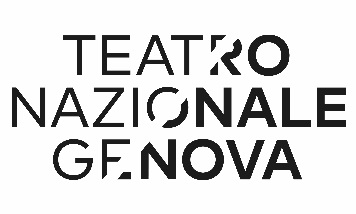 